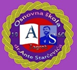 Osnovna škola dr. Ante Starčevića    Zagreb, Sv. Leopolda Mandića 55    Tel: 2851 – 615, 2852 – 351    Fax: 2950 – 606     E – mail: skola@os-astarcevica-zg.skole.hr  KLASA: 007-01/23-02/16URBROJ: 251-135/02-23-1ZAPISNIK 27. SJEDNICE ŠKOLSKOG ODBORADatum održavanja sjednice: 05.10.2023. godineMjesto održavanja sjednice: Školska zbornicaVrijeme početka sjednice: 19:00 satiSjednici nazočni: Tajana Uroić, predsjednica Školskog odbora, predstavnica Učiteljskog vijećaKatarina Gotovac, predstavnica Učiteljskog vijećaMatej Bojanić, predstavnik Zbora radnikaTomislav Ivanek, predstavnik OsnivačaValentina Gučec, predstavnica OsnivačaNazočni su također: Tajnica škole Andrea Miškić i edukacijska rehabilitatorica Marija GjurgjanNa početku sjednice predsjednica Školskog odbora Tajana Uroić pozdravila je nazočne i pročitala dnevni red koji je dala na usvajanje.DNEVNI RED:Imenovanje zapisničara sjedniceVerifikacija zapisnika 26. sjednice Izvješće o realizaciji Godišnjeg plana i programa 2022./2023.Donošenje Godišnjeg plana i programa 2023./2024.Donošenje Kurikuluma 2023./2024.Odluke o najmu školskog prostoraRaznoAd. 1.Nakon čitanja dnevnog reda, koji je jednoglasno prihvaćen, za zapisničara je predložena tajnica škole, Andrea Miškić.Ad. 2.Predsjednica Školskog odbora, Tajana Uroić pitala je članove da li postoje primjedbe na zapisnik sa prošle, 26. sjednice Školskog odbora i nakon što je ustvrdila da nema primjedbi, zapisnik je usvojen.Školski odbor donio je sljedeći ZAKLJUČAK:       Zapisnik sa 26. sjednice Školskog odbora je usvojen.Ad. 3.Edukacijska rehabilitatorica Marija Gjurgjan navodi da Izvješće podnosi ravnatelj škole, ali ove godine je situacija takva da je ravnatelj otišao u mirovinu, a Izvješće su svi članovi Školskog odbora dobili na mail pa ukoliko ima kakvih pitanja gđa Gjurgjan će odgovoriti. Nije bilo pitanja.Ad. 4. Školski odbor donio je sljedeći ZAKLJUČAK:   Godišnji plan i program 2023./2024. je jednoglasno prihvaćen.Ad. 5.Školski odbor donio je sljedeći ZAKLJUČAK:   Kurikulum 2023./2024. jednoglasno je usvojen.Ad. 6.Školski odbor donio je sljedeći ZAKLJUČAK:        Svi članovi Školskog odbora su suglasni s odlukom o najmu školske sportske dvorane i učionice.Ad. 7.Školski odbor je donio sljedeći ZAKLJUČAK:Jednoglasno se usvaja prijenos prava vlasništva sa škole na novog vlasnika.Sjednica je završila u 19:30 sati.Zapisničar:                                                                Predsjednica    Školskog odbora:                _______________________                                    _________________________     Andrea Miškić, mag. iur.		                    Tajana Uroić, mag. prim. educ.